	Mara MustermannFantasiestr. 12, 12345 MusterstadtFon 0123 / 44 55 66 77 - Mail: mara@mustermann.de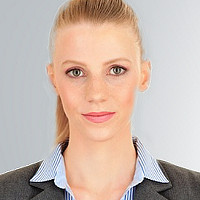 Leiterin der Qualitätssicherung„Wer etwas will, findet Wege;wer etwas nicht will, findet Gründe.“Anlagen:LebenslaufZeugnisseReferenzen